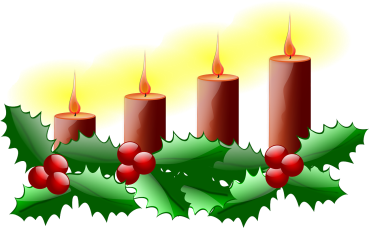 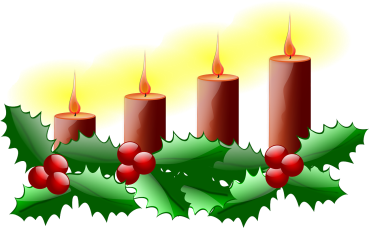 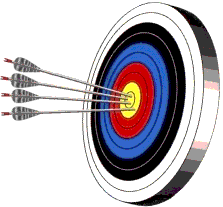 Wir freuen uns auf Euer Kommen, wünschen eine gute Anreise, gutes Turnierwetter, viel Spaß und ALLE INS GOLD!